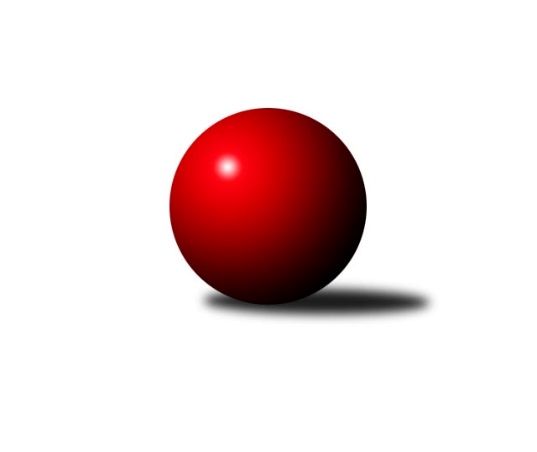 Č.17Ročník 2022/2023	17.5.2024 Jihomoravský KP2 jih 2022/2023Statistika 17. kolaTabulka družstev:		družstvo	záp	výh	rem	proh	skore	sety	průměr	body	plné	dorážka	chyby	1.	TJ Sokol Kuchařovice	15	13	0	2	70.0 : 20.0 	(83.0 : 37.0)	1669	26	1159	510	31.5	2.	KK Vyškov F	16	13	0	3	63.0 : 33.0 	(73.5 : 54.5)	1687	26	1165	522	31.1	3.	SK Podlužan Prušánky D	14	11	0	3	62.0 : 22.0 	(78.5 : 33.5)	1745	22	1210	535	25.4	4.	SK STAK Domanín	15	7	1	7	51.5 : 38.5 	(64.0 : 56.0)	1627	15	1141	485	34.5	5.	SK Baník Ratíškovice D	15	7	1	7	44.5 : 45.5 	(60.5 : 59.5)	1577	15	1126	451	38.9	6.	TJ Sokol Šanov D	15	7	1	7	43.5 : 46.5 	(60.5 : 59.5)	1671	15	1157	514	34.8	7.	SK Baník Ratíškovice C	15	6	0	9	38.0 : 52.0 	(51.0 : 69.0)	1630	12	1156	473	39.9	8.	TJ Sokol Vracov C	15	6	0	9	36.5 : 53.5 	(52.5 : 67.5)	1588	12	1131	457	37.5	9.	TJ Jiskra Kyjov B	16	6	0	10	38.0 : 58.0 	(51.5 : 76.5)	1519	12	1091	428	50.2	10.	KK Vyškov E	14	5	1	8	39.0 : 45.0 	(52.0 : 60.0)	1655	11	1161	495	31.9	11.	TJ Sokol Mistřín D	16	0	0	16	12.0 : 84.0 	(37.0 : 91.0)	1524	0	1103	421	51.7Tabulka doma:		družstvo	záp	výh	rem	proh	skore	sety	průměr	body	maximum	minimum	1.	KK Vyškov F	7	7	0	0	31.0 : 11.0 	(32.0 : 24.0)	1762	14	1863	1674	2.	TJ Sokol Kuchařovice	8	7	0	1	40.0 : 8.0 	(48.0 : 16.0)	1750	14	1810	1671	3.	SK Podlužan Prušánky D	7	6	0	1	34.0 : 8.0 	(43.0 : 13.0)	1869	12	1946	1813	4.	SK STAK Domanín	7	6	0	1	33.0 : 9.0 	(37.0 : 19.0)	1579	12	1627	1484	5.	SK Baník Ratíškovice D	8	5	1	2	28.0 : 20.0 	(35.0 : 29.0)	1618	11	1712	1570	6.	TJ Sokol Šanov D	7	5	0	2	25.5 : 16.5 	(33.5 : 22.5)	1690	10	1778	1603	7.	TJ Jiskra Kyjov B	9	5	0	4	30.0 : 24.0 	(37.5 : 34.5)	1529	10	1645	1399	8.	KK Vyškov E	7	4	1	2	25.5 : 16.5 	(28.0 : 28.0)	1723	9	1774	1672	9.	SK Baník Ratíškovice C	7	4	0	3	22.5 : 19.5 	(29.0 : 27.0)	1633	8	1699	1496	10.	TJ Sokol Vracov C	8	4	0	4	24.0 : 24.0 	(30.0 : 34.0)	1645	8	1715	1573	11.	TJ Sokol Mistřín D	8	0	0	8	7.5 : 40.5 	(24.0 : 40.0)	1599	0	1675	1513Tabulka venku:		družstvo	záp	výh	rem	proh	skore	sety	průměr	body	maximum	minimum	1.	TJ Sokol Kuchařovice	7	6	0	1	30.0 : 12.0 	(35.0 : 21.0)	1674	12	1842	1560	2.	KK Vyškov F	9	6	0	3	32.0 : 22.0 	(41.5 : 30.5)	1688	12	1822	1573	3.	SK Podlužan Prušánky D	7	5	0	2	28.0 : 14.0 	(35.5 : 20.5)	1720	10	1847	1583	4.	TJ Sokol Šanov D	8	2	1	5	18.0 : 30.0 	(27.0 : 37.0)	1668	5	1764	1542	5.	SK Baník Ratíškovice D	7	2	0	5	16.5 : 25.5 	(25.5 : 30.5)	1567	4	1658	1395	6.	TJ Sokol Vracov C	7	2	0	5	12.5 : 29.5 	(22.5 : 33.5)	1578	4	1672	1420	7.	SK Baník Ratíškovice C	8	2	0	6	15.5 : 32.5 	(22.0 : 42.0)	1613	4	1722	1494	8.	SK STAK Domanín	8	1	1	6	18.5 : 29.5 	(27.0 : 37.0)	1634	3	1786	1528	9.	KK Vyškov E	7	1	0	6	13.5 : 28.5 	(24.0 : 32.0)	1657	2	1733	1614	10.	TJ Jiskra Kyjov B	7	1	0	6	8.0 : 34.0 	(14.0 : 42.0)	1517	2	1622	1363	11.	TJ Sokol Mistřín D	8	0	0	8	4.5 : 43.5 	(13.0 : 51.0)	1511	0	1686	1334Tabulka podzimní části:		družstvo	záp	výh	rem	proh	skore	sety	průměr	body	doma	venku	1.	TJ Sokol Kuchařovice	10	9	0	1	49.0 : 11.0 	(58.0 : 22.0)	1703	18 	5 	0 	1 	4 	0 	0	2.	KK Vyškov F	10	9	0	1	43.5 : 16.5 	(45.5 : 34.5)	1698	18 	4 	0 	0 	5 	0 	1	3.	SK Podlužan Prušánky D	10	7	0	3	42.0 : 18.0 	(52.5 : 27.5)	1765	14 	3 	0 	1 	4 	0 	2	4.	SK STAK Domanín	10	5	1	4	36.5 : 23.5 	(46.0 : 34.0)	1632	11 	4 	0 	0 	1 	1 	4	5.	TJ Sokol Šanov D	10	5	1	4	29.0 : 31.0 	(39.5 : 40.5)	1663	11 	3 	0 	2 	2 	1 	2	6.	TJ Jiskra Kyjov B	10	4	0	6	25.0 : 35.0 	(33.0 : 47.0)	1524	8 	3 	0 	2 	1 	0 	4	7.	SK Baník Ratíškovice C	10	4	0	6	24.5 : 35.5 	(36.0 : 44.0)	1623	8 	3 	0 	3 	1 	0 	3	8.	SK Baník Ratíškovice D	9	3	1	5	24.0 : 30.0 	(35.5 : 36.5)	1577	7 	1 	1 	2 	2 	0 	3	9.	KK Vyškov E	9	3	1	5	23.5 : 30.5 	(34.0 : 38.0)	1665	7 	2 	1 	2 	1 	0 	3	10.	TJ Sokol Vracov C	10	3	0	7	19.5 : 40.5 	(31.0 : 49.0)	1609	6 	2 	0 	3 	1 	0 	4	11.	TJ Sokol Mistřín D	10	0	0	10	7.5 : 52.5 	(21.0 : 59.0)	1492	0 	0 	0 	6 	0 	0 	4Tabulka jarní části:		družstvo	záp	výh	rem	proh	skore	sety	průměr	body	doma	venku	1.	SK Podlužan Prušánky D	4	4	0	0	20.0 : 4.0 	(26.0 : 6.0)	1761	8 	3 	0 	0 	1 	0 	0 	2.	TJ Sokol Kuchařovice	5	4	0	1	21.0 : 9.0 	(25.0 : 15.0)	1682	8 	2 	0 	0 	2 	0 	1 	3.	SK Baník Ratíškovice D	6	4	0	2	20.5 : 15.5 	(25.0 : 23.0)	1591	8 	4 	0 	0 	0 	0 	2 	4.	KK Vyškov F	6	4	0	2	19.5 : 16.5 	(28.0 : 20.0)	1683	8 	3 	0 	0 	1 	0 	2 	5.	TJ Sokol Vracov C	5	3	0	2	17.0 : 13.0 	(21.5 : 18.5)	1592	6 	2 	0 	1 	1 	0 	1 	6.	KK Vyškov E	5	2	0	3	15.5 : 14.5 	(18.0 : 22.0)	1664	4 	2 	0 	0 	0 	0 	3 	7.	SK STAK Domanín	5	2	0	3	15.0 : 15.0 	(18.0 : 22.0)	1602	4 	2 	0 	1 	0 	0 	2 	8.	TJ Sokol Šanov D	5	2	0	3	14.5 : 15.5 	(21.0 : 19.0)	1659	4 	2 	0 	0 	0 	0 	3 	9.	SK Baník Ratíškovice C	5	2	0	3	13.5 : 16.5 	(15.0 : 25.0)	1635	4 	1 	0 	0 	1 	0 	3 	10.	TJ Jiskra Kyjov B	6	2	0	4	13.0 : 23.0 	(18.5 : 29.5)	1506	4 	2 	0 	2 	0 	0 	2 	11.	TJ Sokol Mistřín D	6	0	0	6	4.5 : 31.5 	(16.0 : 32.0)	1579	0 	0 	0 	2 	0 	0 	4 Zisk bodů pro družstvo:		jméno hráče	družstvo	body	zápasy	v %	dílčí body	sety	v %	1.	Vendula Štrajtová 	KK Vyškov F 	13	/	16	(81%)	22.5	/	32	(70%)	2.	Filip Benada 	SK Podlužan Prušánky D 	12	/	14	(86%)	22	/	28	(79%)	3.	Zbyněk Vašina 	SK STAK Domanín  	11	/	14	(79%)	18	/	28	(64%)	4.	Milan Číhal 	TJ Sokol Kuchařovice 	10	/	10	(100%)	19	/	20	(95%)	5.	Tomáš Slížek 	SK Podlužan Prušánky D 	10	/	12	(83%)	19.5	/	24	(81%)	6.	Dušan Jalůvka 	TJ Sokol Kuchařovice 	10	/	13	(77%)	21	/	26	(81%)	7.	Richard Juřík 	SK STAK Domanín  	10	/	15	(67%)	22	/	30	(73%)	8.	Darina Kubíčková 	KK Vyškov F 	9.5	/	11	(86%)	15.5	/	22	(70%)	9.	Jakub Juřík 	SK STAK Domanín  	9.5	/	15	(63%)	16	/	30	(53%)	10.	Jakub Mecl 	SK Baník Ratíškovice C 	9	/	15	(60%)	16	/	30	(53%)	11.	Ludmila Tomiczková 	KK Vyškov E 	8	/	10	(80%)	11	/	20	(55%)	12.	Zdeněk Hosaja 	SK Podlužan Prušánky D 	8	/	11	(73%)	14	/	22	(64%)	13.	Antonín Zýbal 	SK Baník Ratíškovice D 	8	/	11	(73%)	13	/	22	(59%)	14.	Tereza Vidlářová 	KK Vyškov F 	8	/	12	(67%)	15.5	/	24	(65%)	15.	Pavel Martinek 	TJ Sokol Šanov D 	8	/	13	(62%)	15	/	26	(58%)	16.	Jakub Vančík 	TJ Jiskra Kyjov B 	8	/	15	(53%)	14.5	/	30	(48%)	17.	Jan Minaříček 	SK Baník Ratíškovice D 	7	/	10	(70%)	14	/	20	(70%)	18.	Martina Antošová 	SK Baník Ratíškovice C 	7	/	10	(70%)	13	/	20	(65%)	19.	Eva Paulíčková 	TJ Jiskra Kyjov B 	7	/	16	(44%)	13	/	32	(41%)	20.	Karel Nahodil 	TJ Sokol Kuchařovice 	6	/	7	(86%)	12	/	14	(86%)	21.	Zbyněk Kasal 	TJ Sokol Kuchařovice 	6	/	8	(75%)	9.5	/	16	(59%)	22.	Libor Kuja 	SK Podlužan Prušánky D 	6	/	9	(67%)	14	/	18	(78%)	23.	Milana Alánová 	KK Vyškov E 	6	/	9	(67%)	10	/	18	(56%)	24.	Martina Nejedlíková 	TJ Sokol Vracov C 	6	/	11	(55%)	13	/	22	(59%)	25.	Jiří Ksenič 	TJ Sokol Kuchařovice 	6	/	11	(55%)	10.5	/	22	(48%)	26.	Marcel Šebek 	SK Baník Ratíškovice D 	6	/	12	(50%)	11.5	/	24	(48%)	27.	Dan Schüler 	SK Baník Ratíškovice C 	5.5	/	8	(69%)	11	/	16	(69%)	28.	Miroslav Vojtěch 	TJ Sokol Kuchařovice 	5	/	6	(83%)	7	/	12	(58%)	29.	Jitka Usnulová 	KK Vyškov E 	5	/	10	(50%)	9	/	20	(45%)	30.	Radek Břečka 	TJ Sokol Vracov C 	5	/	10	(50%)	9	/	20	(45%)	31.	Ondřej Repík 	TJ Sokol Vracov C 	4.5	/	12	(38%)	9.5	/	24	(40%)	32.	Václav Valenta 	TJ Jiskra Kyjov B 	4	/	4	(100%)	6	/	8	(75%)	33.	Veronika Presová 	TJ Sokol Vracov C 	4	/	8	(50%)	9	/	16	(56%)	34.	Marta Volfová 	TJ Sokol Šanov D 	4	/	9	(44%)	11	/	18	(61%)	35.	Jaromír Tomiczek 	KK Vyškov E 	4	/	9	(44%)	9	/	18	(50%)	36.	Josef Šlahůnek 	SK STAK Domanín  	4	/	10	(40%)	7	/	20	(35%)	37.	Karolína Mašová 	TJ Jiskra Kyjov B 	4	/	15	(27%)	13	/	30	(43%)	38.	František Hél 	TJ Sokol Šanov D 	3.5	/	7	(50%)	6	/	14	(43%)	39.	Pavel Pěček 	TJ Sokol Mistřín D 	3.5	/	13	(27%)	9	/	26	(35%)	40.	Jana Mačudová 	SK Baník Ratíškovice D 	3	/	4	(75%)	6	/	8	(75%)	41.	Jiří Trávníček 	KK Vyškov F 	3	/	5	(60%)	7	/	10	(70%)	42.	Stanislav Červenka 	TJ Sokol Šanov D 	3	/	5	(60%)	7	/	10	(70%)	43.	Jana Kovářová 	KK Vyškov E 	3	/	5	(60%)	6	/	10	(60%)	44.	Daniel Ilčík 	TJ Sokol Mistřín D 	3	/	5	(60%)	6	/	10	(60%)	45.	Martin Peringer 	TJ Sokol Vracov C 	3	/	7	(43%)	8	/	14	(57%)	46.	Oldřiška Varmužová 	TJ Sokol Šanov D 	3	/	7	(43%)	5.5	/	14	(39%)	47.	Jindřich Burďák 	TJ Jiskra Kyjov B 	3	/	7	(43%)	5	/	14	(36%)	48.	Lucie Horalíková 	KK Vyškov F 	3	/	8	(38%)	6	/	16	(38%)	49.	Dušan Urubek 	TJ Sokol Mistřín D 	2.5	/	10	(25%)	8	/	20	(40%)	50.	Marta Beranová 	SK Baník Ratíškovice D 	2	/	3	(67%)	4	/	6	(67%)	51.	Antonín Pihar 	SK Podlužan Prušánky D 	2	/	4	(50%)	5	/	8	(63%)	52.	Martin Kožnar 	TJ Sokol Šanov D 	2	/	4	(50%)	4	/	8	(50%)	53.	Lenka Spišiaková 	TJ Sokol Šanov D 	2	/	5	(40%)	4	/	10	(40%)	54.	Milan Šimek 	SK Podlužan Prušánky D 	2	/	6	(33%)	4	/	12	(33%)	55.	Václav Koplík 	SK Baník Ratíškovice D 	2	/	7	(29%)	5	/	14	(36%)	56.	Martin Švrček 	SK Baník Ratíškovice C 	2	/	8	(25%)	6	/	16	(38%)	57.	Michal Zdražil 	SK Baník Ratíškovice C 	1.5	/	2	(75%)	2	/	4	(50%)	58.	Jiří Alán 	KK Vyškov E 	1.5	/	5	(30%)	3	/	10	(30%)	59.	Běla Omastová 	KK Vyškov E 	1.5	/	7	(21%)	4	/	14	(29%)	60.	Daniel Hubatka 	TJ Sokol Kuchařovice 	1	/	1	(100%)	2	/	2	(100%)	61.	Ivan Januška 	TJ Sokol Šanov D 	1	/	4	(25%)	2.5	/	8	(31%)	62.	Tomáš Koplík st.	SK Baník Ratíškovice D 	1	/	4	(25%)	2	/	8	(25%)	63.	Michal Plášek 	TJ Sokol Vracov C 	1	/	4	(25%)	2	/	8	(25%)	64.	Vojtěch Filípek 	SK STAK Domanín  	1	/	5	(20%)	1	/	10	(10%)	65.	Marie Kobylková 	SK Baník Ratíškovice D 	1	/	6	(17%)	3	/	12	(25%)	66.	Ludvík Vašulka 	TJ Sokol Mistřín D 	1	/	6	(17%)	2	/	12	(17%)	67.	Karel Mecl 	SK Baník Ratíškovice C 	1	/	7	(14%)	3	/	14	(21%)	68.	Lubomír Kyselka 	TJ Sokol Mistřín D 	1	/	9	(11%)	6	/	18	(33%)	69.	Kristýna Ševelová 	SK Baník Ratíškovice D 	0.5	/	1	(50%)	1	/	2	(50%)	70.	Sabina Šebelová 	KK Vyškov F 	0.5	/	3	(17%)	2	/	6	(33%)	71.	Václav Starý 	TJ Sokol Kuchařovice 	0	/	1	(0%)	1	/	2	(50%)	72.	Ladislav Plaček 	TJ Sokol Kuchařovice 	0	/	1	(0%)	1	/	2	(50%)	73.	Kateřina Bařinová 	TJ Sokol Mistřín D 	0	/	2	(0%)	0	/	4	(0%)	74.	Jan Klimentík 	TJ Sokol Šanov D 	0	/	3	(0%)	2	/	6	(33%)	75.	Michal Ambrozek 	TJ Jiskra Kyjov B 	0	/	3	(0%)	0	/	6	(0%)	76.	Radim Šubrt 	TJ Jiskra Kyjov B 	0	/	4	(0%)	0	/	8	(0%)	77.	Aneta Vidlářová 	KK Vyškov F 	0	/	5	(0%)	4	/	10	(40%)	78.	Nikola Plášková 	TJ Sokol Vracov C 	0	/	5	(0%)	1	/	10	(10%)	79.	Petr Bařina 	TJ Sokol Mistřín D 	0	/	5	(0%)	1	/	10	(10%)	80.	Ilona Lužová 	TJ Sokol Mistřín D 	0	/	6	(0%)	1	/	12	(8%)	81.	Filip Schreiber 	SK Baník Ratíškovice C 	0	/	8	(0%)	0	/	16	(0%)Průměry na kuželnách:		kuželna	průměr	plné	dorážka	chyby	výkon na hráče	1.	Prušánky, 1-4	1783	1225	558	30.2	(445.8)	2.	KK Vyškov, 1-4	1722	1194	527	35.0	(430.5)	3.	Šanov, 1-4	1663	1171	491	38.2	(415.8)	4.	TJ Sokol Mistřín, 1-4	1646	1160	486	38.9	(411.7)	5.	TJ Sokol Vracov, 1-6	1645	1166	479	35.4	(411.4)	6.	Ratíškovice, 1-4	1618	1138	479	36.8	(404.6)	7.	Domanín, 1-2	1539	1083	456	36.3	(384.9)	8.	Kyjov, 1-2	1527	1095	431	46.0	(381.9)Nejlepší výkony na kuželnách:Prušánky, 1-4SK Podlužan Prušánky D	1946	14. kolo	Zdeněk Hosaja 	SK Podlužan Prušánky D	517	1. koloSK Podlužan Prušánky D	1935	1. kolo	Libor Kuja 	SK Podlužan Prušánky D	505	16. koloSK Podlužan Prušánky D	1919	16. kolo	Filip Benada 	SK Podlužan Prušánky D	499	14. koloSK Podlužan Prušánky D	1842	3. kolo	Filip Benada 	SK Podlužan Prušánky D	498	16. koloKK Vyškov F	1822	8. kolo	Tomáš Slížek 	SK Podlužan Prušánky D	496	1. koloSK Podlužan Prušánky D	1818	8. kolo	Tomáš Slížek 	SK Podlužan Prušánky D	494	14. koloSK Podlužan Prušánky D	1813	12. kolo	Filip Benada 	SK Podlužan Prušánky D	491	1. koloSK Podlužan Prušánky D	1813	6. kolo	Zdeněk Hosaja 	SK Podlužan Prušánky D	489	14. koloTJ Sokol Šanov D	1735	14. kolo	Zdeněk Hosaja 	SK Podlužan Prušánky D	482	12. koloSK Baník Ratíškovice C	1687	16. kolo	Vendula Štrajtová 	KK Vyškov F	479	8. koloKK Vyškov, 1-4KK Vyškov F	1863	10. kolo	Darina Kubíčková 	KK Vyškov F	496	10. koloTJ Sokol Kuchařovice	1842	10. kolo	Jana Kovářová 	KK Vyškov E	493	13. koloKK Vyškov E	1815	13. kolo	Miroslav Vojtěch 	TJ Sokol Kuchařovice	490	10. koloKK Vyškov F	1806	6. kolo	Vendula Štrajtová 	KK Vyškov F	490	1. koloKK Vyškov F	1788	14. kolo	Jaromír Tomiczek 	KK Vyškov E	485	9. koloSK STAK Domanín 	1786	6. kolo	Oldřiška Varmužová 	TJ Sokol Šanov D	483	10. koloKK Vyškov E	1774	9. kolo	Richard Juřík 	SK STAK Domanín 	483	2. koloKK Vyškov F	1772	16. kolo	Vendula Štrajtová 	KK Vyškov F	482	6. koloKK Vyškov F	1769	5. kolo	Vendula Štrajtová 	KK Vyškov F	480	3. koloKK Vyškov E	1764	15. kolo	Vendula Štrajtová 	KK Vyškov F	479	10. koloŠanov, 1-4TJ Sokol Kuchařovice	1810	4. kolo	Marta Volfová 	TJ Sokol Šanov D	499	1. koloTJ Sokol Kuchařovice	1784	17. kolo	Milan Číhal 	TJ Sokol Kuchařovice	497	4. koloTJ Sokol Kuchařovice	1783	6. kolo	Milan Číhal 	TJ Sokol Kuchařovice	492	11. koloTJ Sokol Kuchařovice	1778	11. kolo	Milan Číhal 	TJ Sokol Kuchařovice	486	17. koloTJ Sokol Šanov D	1778	1. kolo	Milan Číhal 	TJ Sokol Kuchařovice	484	2. koloTJ Sokol Kuchařovice	1766	2. kolo	Jiří Ksenič 	TJ Sokol Kuchařovice	482	9. koloTJ Sokol Kuchařovice	1753	9. kolo	Richard Juřík 	SK STAK Domanín 	474	4. koloTJ Sokol Kuchařovice	1748	5. kolo	Dušan Jalůvka 	TJ Sokol Kuchařovice	473	7. koloTJ Sokol Šanov D	1745	2. kolo	Zbyněk Kasal 	TJ Sokol Kuchařovice	472	5. koloTJ Sokol Šanov D	1719	8. kolo	Milan Číhal 	TJ Sokol Kuchařovice	464	6. koloTJ Sokol Mistřín, 1-4SK Podlužan Prušánky D	1847	4. kolo	Zdeněk Hosaja 	SK Podlužan Prušánky D	478	4. koloTJ Sokol Šanov D	1720	3. kolo	Filip Benada 	SK Podlužan Prušánky D	477	4. koloTJ Sokol Kuchařovice	1693	16. kolo	Daniel Ilčík 	TJ Sokol Mistřín D	476	1. koloTJ Sokol Mistřín D	1675	16. kolo	Zbyněk Vašina 	SK STAK Domanín 	466	8. koloSK Baník Ratíškovice C	1669	14. kolo	Karel Nahodil 	TJ Sokol Kuchařovice	461	16. koloKK Vyškov F	1665	11. kolo	Pavel Pěček 	TJ Sokol Mistřín D	460	14. koloSK STAK Domanín 	1664	8. kolo	Michal Zdražil 	SK Baník Ratíškovice C	460	14. koloSK Baník Ratíškovice D	1658	1. kolo	Jan Minaříček 	SK Baník Ratíškovice D	453	1. koloTJ Sokol Mistřín D	1651	14. kolo	Radek Břečka 	TJ Sokol Vracov C	451	6. koloTJ Sokol Vracov C	1640	6. kolo	Vendula Štrajtová 	KK Vyškov F	448	11. koloTJ Sokol Vracov, 1-6KK Vyškov F	1771	15. kolo	Vendula Štrajtová 	KK Vyškov F	465	15. koloSK Podlužan Prušánky D	1755	10. kolo	Veronika Presová 	TJ Sokol Vracov C	462	13. koloTJ Sokol Vracov C	1715	13. kolo	Veronika Presová 	TJ Sokol Vracov C	459	10. koloSK STAK Domanín 	1688	13. kolo	Zdeněk Hosaja 	SK Podlužan Prušánky D	459	10. koloTJ Sokol Vracov C	1684	15. kolo	Radek Břečka 	TJ Sokol Vracov C	454	15. koloTJ Sokol Vracov C	1672	9. kolo	Martin Peringer 	TJ Sokol Vracov C	450	9. koloTJ Sokol Šanov D	1667	7. kolo	Richard Juřík 	SK STAK Domanín 	443	13. koloTJ Sokol Vracov C	1660	10. kolo	Martina Nejedlíková 	TJ Sokol Vracov C	443	15. koloTJ Sokol Vracov C	1657	17. kolo	Aneta Vidlářová 	KK Vyškov F	442	15. koloSK Baník Ratíškovice D	1656	9. kolo	Zbyněk Vašina 	SK STAK Domanín 	442	13. koloRatíškovice, 1-4SK Podlužan Prušánky D	1740	5. kolo	Jan Minaříček 	SK Baník Ratíškovice D	481	11. koloSK Podlužan Prušánky D	1732	7. kolo	Tomáš Slížek 	SK Podlužan Prušánky D	470	5. koloSK Baník Ratíškovice D	1712	11. kolo	Vendula Štrajtová 	KK Vyškov F	466	4. koloSK Baník Ratíškovice C	1699	5. kolo	Vendula Štrajtová 	KK Vyškov F	464	13. koloSK Baník Ratíškovice C	1683	2. kolo	Jakub Mecl 	SK Baník Ratíškovice C	463	4. koloKK Vyškov F	1681	4. kolo	Filip Benada 	SK Podlužan Prušánky D	460	5. koloSK Baník Ratíškovice C	1678	8. kolo	Jan Minaříček 	SK Baník Ratíškovice D	456	13. koloTJ Sokol Vracov C	1663	8. kolo	Filip Benada 	SK Podlužan Prušánky D	455	7. koloTJ Sokol Kuchařovice	1651	8. kolo	Jan Minaříček 	SK Baník Ratíškovice D	454	7. koloSK Baník Ratíškovice D	1647	13. kolo	Jakub Mecl 	SK Baník Ratíškovice C	453	17. koloDomanín, 1-2SK STAK Domanín 	1627	17. kolo	Tomáš Slížek 	SK Podlužan Prušánky D	440	15. koloSK STAK Domanín 	1625	9. kolo	Richard Juřík 	SK STAK Domanín 	428	9. koloSK STAK Domanín 	1622	14. kolo	Milan Číhal 	TJ Sokol Kuchařovice	425	12. koloSK STAK Domanín 	1618	5. kolo	Richard Juřík 	SK STAK Domanín 	425	17. koloKK Vyškov E	1614	14. kolo	Richard Juřík 	SK STAK Domanín 	424	14. koloSK Podlužan Prušánky D	1585	15. kolo	Josef Šlahůnek 	SK STAK Domanín 	421	9. koloKK Vyškov F	1573	17. kolo	Zbyněk Vašina 	SK STAK Domanín 	421	14. koloTJ Sokol Kuchařovice	1566	12. kolo	Zdeněk Hosaja 	SK Podlužan Prušánky D	421	15. koloSK STAK Domanín 	1556	3. kolo	Jaromír Tomiczek 	KK Vyškov E	420	14. koloTJ Sokol Šanov D	1542	9. kolo	Jakub Juřík 	SK STAK Domanín 	420	5. koloKyjov, 1-2TJ Jiskra Kyjov B	1645	1. kolo	Václav Valenta 	TJ Jiskra Kyjov B	445	10. koloTJ Jiskra Kyjov B	1637	10. kolo	Darina Kubíčková 	KK Vyškov F	438	7. koloKK Vyškov E	1637	1. kolo	Libor Kuja 	SK Podlužan Prušánky D	436	17. koloTJ Jiskra Kyjov B	1633	9. kolo	Eva Paulíčková 	TJ Jiskra Kyjov B	430	9. koloSK Podlužan Prušánky D	1630	17. kolo	Filip Benada 	SK Podlužan Prušánky D	428	17. koloKK Vyškov F	1594	7. kolo	Eva Paulíčková 	TJ Jiskra Kyjov B	425	10. koloTJ Sokol Kuchařovice	1560	3. kolo	Václav Valenta 	TJ Jiskra Kyjov B	424	1. koloTJ Jiskra Kyjov B	1550	12. kolo	Jaromír Tomiczek 	KK Vyškov E	420	1. koloSK Baník Ratíškovice D	1539	12. kolo	Milana Alánová 	KK Vyškov E	418	1. koloTJ Jiskra Kyjov B	1530	16. kolo	Jakub Vančík 	TJ Jiskra Kyjov B	417	17. koloČetnost výsledků:	6.0 : 0.0	11x	5.5 : 0.5	1x	5.0 : 1.0	25x	4.5 : 1.5	3x	4.0 : 2.0	13x	3.5 : 2.5	1x	3.0 : 3.0	2x	2.0 : 4.0	11x	1.0 : 5.0	12x	0.5 : 5.5	1x	0.0 : 6.0	5x